WYKAZ PORAD I INFORMACJI GRUPOWYCH W I KWARTALE 2021
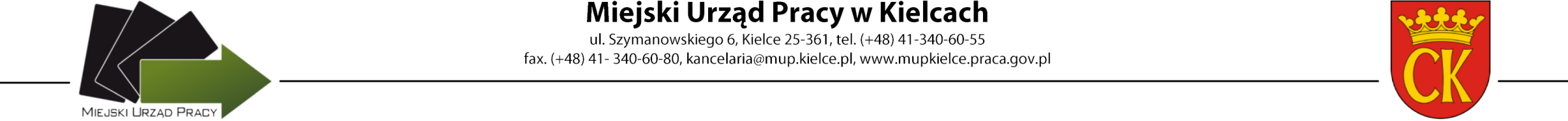 Lp.Temat porady lub informacji grupowej
Cel
TerminProwadzący 
doradcy zawodowi
Przyjmowanie zgłoszeń
STYCZEŃ
STYCZEŃ
STYCZEŃ
STYCZEŃ
STYCZEŃ
STYCZEŃ
1.
Trudne pytania pracodawców - jak na nie odpowiadać
porada grupowa
przygotowanie do inter-view – część werbalna czyli jak odpowiadać na pytania pracodawców aby być dobrym kandydatem do zatrudnienia – wskazówki  15.01.2021
11.00 – 11.45Przemysława Nowak
Edyta HińczaMUP Pokój 15
Tel. 41 340 60 152.
Jak odnaleźć się na obecnym rynku pracy
informacja grupowaprzedstawienie informacji na temat sytuacji na naszym rynku pracy- wymagania pracodawców, barometr zawodów, zawody poszukiwane, omówienie usług 
i instrumentów rynku pracy świadczonych przez MUP Kielce, wsparcie osób bezrobotnych poprzez projekty unijne
19.01.2021
11.00 – 12.30
Anna Gierczak Barbara Milik

MUP Pokój 16
Tel. 41 340 60 163.Formy wsparcia MUP w zakresie usług i instrumentów rynku pracy
informacja grupowa
przedstawienie i omówienie usług oraz instrumentów rynku pracy świadczonych  przez Miejski Urząd Pracy 
w Kielcach, przekazanie informacji na temat projektów unijnych realizowanych przez MUP, zapoznanie z obecną sytuacją na lokalnym rynku pracy (zapotrzebowanie na dane kwalifikacje, umiejętności i uprawnienia zawodowe, oferty pracy, barometr zawodów)20.01.2020
09.00 – 10.00Anita Rupala
Małgorzata BoksaMUP Pokój 40
Tel. 41 340 60 204.Poszukiwanie pracy w internecie w dobie pandemii
porada grupowa
przedstawienie i omówienie metod poszukiwania pracy przez internet w dobie pandemii COVID-1921.01.2021
09.00 – 10.00Anita Rupala
Małgorzata BoksaMUP Pokój 40
Tel. 41 340 60 20
5.
CV i list motywacyjny
porada grupowa
wskazówki jak stworzyć, zredagować profesjonalne CV  
i  list motywacyjny, dokumenty atrakcyjne na rynku pracy, zgodne z oczekiwaniami pracodawców
22.01.2021
11.00 – 11.45
Przemysława Nowak
Edyta HińczaMUP Pokój 15
Tel. 41 340 60 156.
Przygotowanie się do rozmowy kwalifikacyjnej krok po kroku
porada grupowa
zwrócenie uwagi na znaczeniu autoprezentacji
w dzisiejszym życiu, szczególnie w dobie panującej epidemii, poszerzenie świadomości obrazu własnej osoby  u uczestników warsztatu,  uświadomienie zainteresowanym, iż właściwa autoprezentacja jest jednym z ważniejszych elementów w procesie poszukiwania pracy, reprezentowania własnej firmy, jak też ułatwienia nam relacji z innymi ludźmi w życiu prywatnym; warsztat  pozwoli na poznanie metod autoprezentacji  i wywierania pozytywnego wrażenia w kontakcie z pracodawcą
27.01.2021
10.00 – 12.00
Anna Gierczak
Barbara Milik

MUP Pokój 16
Tel. 41 340 60 16

7.
Aktywizacja zawodowa poprzez formy wsparcia
informacja grupowa
przedstawienie i omówienie usług oraz instrumentów rynku pracy świadczonych  przez  Miejski Urząd Pracy 
w Kielcach, przekazanie informacji na temat projektów unijnych realizowanych przez MUP jak również inne instytucje w Kielcach i powiecie kieleckim, udzielenie informacji na temat  form wsparcia oferowanych przez inne instytucje zajmujące się problematyką bezrobocia np. CIS, KIS, MOPR28.01.2021
10.00 – 11.00
Agnieszka Andrasik
Anna Sołtys
Edyta Pawlik-Matla
 MUP Pokój 32 i 41
Tel. 41 340 60 97
Tel. 41 340 60 529.
ABC poszukiwania pracy
porada grupowa
nabycie umiejętności aktywnego poszukiwania pracy, uświadomienie barier i trudności w kontekście poszukiwania pracy, poznanie sposobów określania 
i realizacji celu zawodowego29.01.2021
10.00 – 11.00
Agnieszka Andrasik
Anna Sołtys
Edyta Pawlik-Matla
 MUP Pokój 32 i 41
Tel. 41 340 60 97
Tel. 41 340 60 52
LUTY
LUTY
LUTY
LUTY
LUTY
LUTY
1.Sytuacja na lokalnym rynku pracy w dobie pandemii - co warto wiedzieć
informacja grupowa
przedstawienie obecnej sytuacji na rynku pracy- specyfika lokalnego, regionalnego rynku pracy dobie pandemii, dane statystyczne - stopa bezrobocia, lokalni pracodawcy; zawody deficytowe i nadwyżkowe, wymagania stawiane kandydatom do pracy, źródła ofert pracy,  rola urzędu pracy oraz  innych  instytucji rynku pracy wspierających osoby poszukujące pracy, aktualna oferta MUP
11.02.2021
11.00 – 12.30
Barbara Milik
Anna Gierczak
MUP Pokój 16
Tel. 41 340 60 162.
Usługi i instrumenty rynku pracy 
informacja grupowa
przedstawienie i omówienie usług oraz instrumentów rynku pracy świadczonych  przez Miejski Urząd Pracy 
w Kielcach, przekazanie informacji na temat projektów unijnych realizowanych przez MUP, zapoznanie z obecną sytuacją na lokalnym rynku pracy (zapotrzebowanie na dane kwalifikacje, umiejętności i uprawnienia zawodowe, oferty pracy, barometr zawodów)17.02.2021
09.00 – 10.00Anita Rupala
Małgorzata BoksaMUP Pokój 40
Tel. 41 340 60 20
3.
Interview w czasie pandemii - przygotuj się do rozmowy kwalifikacyjnej
porada grupowa
nabycie umiejętności autoprezentacji i skutecznej komunikacji podczas rozmowy z pracodawcą, uświadomienie najczęściej popełnianych błędów na rozmowie kwalifikacyjnej, zapoznanie z trudnymi pytaniami podczas rozmowy kwalifikacyjnej18.02.2021
09.00 – 10.00Anita Rupala
Małgorzata BoksaMUP Pokój 40
Tel. 41 340 60 204.
Sprawdź swoje zainteresowania 
i preferencje zawodowe
porada grupowa
określenie swojego indywidualnego profilu zainteresowań zawodowych, na który składa się 11 skal zainteresowań: artystyczna,   badawcza, handlowa,  komunikacyjna,  konwencjonalna,  mechaniczna,  opiekuńcza, perswazyjna, przedsiębiorcza, realistyczna, społeczna i dwie skale kontrolne (skala  aprobaty  społecznej  
i  skala  reagowania  na  niepewność), wzmocnienie samoświadomości w znacznym stopniu ułatwi uczestnikom  podejmowanie adekwatnych, optymalnych decyzji edukacyjnych i zawodowych, wykorzystanie standaryzowanego testu (KZZ)

19.02.2021
11.00 – 11.45

Przemysława Nowak
Edyta Hińcza

MUP Pokój 15
Tel. 41 340 60 155.
Poznaj usługi i instrumenty rynku pracy
informacja grupowa
przedstawienie i omówienie usług oraz instrumentów rynku pracy świadczonych  przez  Miejski Urząd Pracy 
w Kielcach, przekazanie informacji na temat projektów unijnych realizowanych przez MUP jak również inne instytucje w Kielcach i powiecie kieleckim, udzielenie informacji na temat  form wsparcia oferowanych przez inne instytucje zajmujące się problematyką bezrobocia 
np. CIS, KIS, MOPR23.02.2021
10.00 – 11.00
Agnieszka Andrasik
Anna Sołtys
Edyta Pawlik-Matla
 MUP Pokój 32 i 41
Tel. 41 340 60 97
Tel. 41 340 60 526.
Dokumenty aplikacyjne - naszą wizytówką
porada grupowa
uzupełnienie wiedzy uczestników na temat zasad sporządzania  i redagowania profesjonalnego życiorysu zawodowego i listu motywacyjnego, uzupełnienie wiedzy uczestników dotyczącej, sposobów aplikowania                                                   
24.02.2021
10.00 – 11.00
Agnieszka Andrasik
Anna Sołtys
Edyta Pawlik-Matla
 MUP Pokój 32 i 41
Tel. 41 340 60 97
Tel. 41 340 60 52
 

7.Samoocena zainteresowań, umiejętności i  predyspozycji zawodowych z wykorzystaniem autotestów 
porada grupowawzbogacenie wiedzy o sobie, swoich atutach zawodowych, określenie własnego potencjału – predyspozycji, umiejętności, zainteresowań zawodowych; sprecyzowanie w jakich obszarach zawodowych osoba mogłaby efektywnie funkcjonować, rozwój samoświadomości,  wzmocnienie poczucia własnej wartości dostrzeżenie nowych perspektyw zawodowych 
25.02.2021
11.00 – 12.30
Barbara Milik
Anna Gierczak
MUP Pokój 16
Tel. 41 340 60 16
8.
Sprawdź swoje kompetencje
porada grupowa
poznanie posiadanych kompetencji pod kątem zawodowym i uzupełnienie wiedzy o tym jak je doskonalić, wykorzystanie standaryzowanego narzędzia testowego do badania kompetencji (NBK)
26.02.2021
11.00 – 11.45
Przemysława Nowak
Edyta Hińcza
MUP Pokój 15
Tel. 41 340 60 15
MARZEC
MARZEC
MARZEC
MARZEC
MARZEC
MARZEC1.
Trudne pytania pracodawców - jak na nie odpowiadać
porada grupowa
przygotowanie do inter-view – część werbalna czyli jak powiadać na pytania pracodawców aby być dobrym kandydatem do zatrudnienia – wskazówki 12.03.2021
11.00 – 11.45Przemysława Nowak
Edyta HińczaMUP Pokój 15
Tel. 41 340 60 152.
Jak odnaleźć się na obecnym rynku pracy
informacja grupowa
przedstawienie informacji na temat sytuacji na naszym rynku pracy - wymagania pracodawców, barometr zawodów, zawody poszukiwane, omówienie usług 
i instrumentów rynku pracy świadczonych przez MUP Kielce, wsparcie osób bezrobotnych poprzez projekty unijne 
17.03.2021
11.00 – 12.30
Anna Gierczak
Barbara Milik

MUP Pokój 16
Tel. 41 340 60 163.
Dokumenty aplikacyjne - 
CV i list motywacyjny
porada grupowa
uzupełnienie wiedzy uczestników na temat zasad sporządzania  i redagowania profesjonalnego życiorysu zawodowego i listu motywacyjnego, uzupełnienie wiedzy uczestników dotyczącej, sposobów aplikowania     
18.03.2021
09.00 – 10.00
Anita Rupala
Małgorzata Boksa
MUP Pokój 40
Tel. 41 340 60 204.
Usługi i instrumenty rynku pracy
informacja grupowa
przedstawienie i omówienie usług oraz instrumentów rynku pracy świadczonych  przez Miejski Urząd Pracy 
w Kielcach, przekazanie informacji na temat projektów unijnych realizowanych przez MUP, zapoznanie z obecną sytuacją na lokalnym rynku pracy (zapotrzebowanie na dane kwalifikacje, umiejętności i uprawnienia zawodowe, oferty pracy, barometr zawodów)
19.03.2021
09.00 – 10.00
Anita Rupala
Małgorzata Boksa
MUP Pokój 40
Tel. 41 340 60 205.Usługi i instrumenty rynku pracy
informacja grupowa
przedstawienie i omówienie usług oraz instrumentów rynku pracy świadczonych  przez  Miejski Urząd Pracy 
w Kielcach, przekazanie informacji na temat projektów unijnych realizowanych przez MUP jak również inne instytucje w Kielcach i powiecie kieleckim, udzielenie informacji na temat  form wsparcia oferowanych przez inne instytucje zajmujące się problematyką bezrobocia np. CIS, KIS, MOPR
23.03.2021
10.00 – 11.00
Agnieszka Andrasik
Anna Sołtys
Edyta Pawlik-Matla
 MUP Pokój 32 i 41
Tel. 41 340 60 97
Tel. 41 340 60 526.Rozmowa kwalifikacyjna
porada grupowa
przygotowanie do rozmowy kwalifikacyjnej poprzez poznanie siebie (własnych możliwości zawodowych 
i osobistych, deficytów i ograniczeń) Poznanie specyfiki lokalnego i krajowego rynku pracy (barometr zawodów),  zawody przyszłości, analiza możliwości zmiany kwalifikacji zawodowych  z wykorzystaniem wsparcia MUP i innych instytucji wspomagających aktywizację zawodową
24.03.2021
10.00 – 11.00
Agnieszka Andrasik
Anna Sołtys
Edyta Pawlik-Matla
 MUP Pokój 32 i 41
Tel. 41 340 60 97
Tel. 41 340 60 527.Poznaj siebie lepiej
porada grupowa
celem warsztatu będzie wzbogacenie swojej wiedzy dotyczącej własnej osobowości, zapoznanie się ze składowymi  jej, czyli temperamentem i cechami charakteru, uczestnictwo w zajęciach pomoże uczestnikom sprawdzenie swoich decyzji co do wcześniejszego dokonanego  wyboru zawodu 25.03.2021
11.00 – 12.30Anna Gierczak
Barbara Milik
MUP Pokój 16
Tel. 41 340 60 168.Kielecki rynek pracy w pigułce
informacja grupowa
sytuacja na rynku pracy w Kielcach i w woj. świętokrzyskim, dane statystyczne - stopa bezrobocia na tle kraju, barometr zawodów - zawody deficytowe 
i nadwyżkowe, lokalni pracodawcy - ranking, potrzeby 
i oczekiwania, trendy na rynku pracy - opinie pracodawców i poszukujących zatrudnienia, aktualna oferta MUP
26.03.2021
11.00 – 11.45
Edyta Hińcza Przemysława Nowak

MUP Pokój 15
Tel. 41 340 60 15